                                     GASTROSKOPIA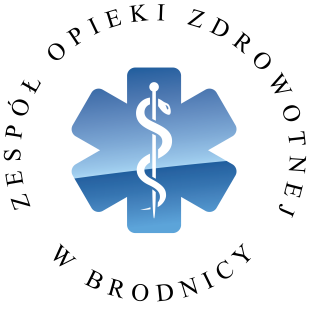 TEL. 56 66 89 245Formularz Świadomej Zgody na Zabieg Diagnostyczny lub Terapeutyczny Stwarzający Podwyższone Ryzyko dla PacjentaKażda procedura medyczna musi być przeprowadzona świadomą zgodą pacjenta poinformowanego o wskazaniach, przeciwwskazaniach, zaletach jak i ryzyku związanym z badaniem/zabiegiem.Niniejsza informacja ma przybliżyć Pani/Panu wszelkie informacje dotyczące w/w badania.Jeżeli mimo to będzie mieć Pani/Pan jakiekolwiek wątpliwości lub pytania proszę je zadać lekarzowi podczas rozmowy bezpośrednio przed badaniem.Wskazania:
	Na podstawie wywiadu i wykonanych dotychczas badań istnieje podejrzenie u Pani/Pana istnienie zmian chorobowych w obrębie górnego odcinka przewodu pokarmowego. W celu dokładnego określenia tych zmian, lub wykluczenia ich istnienia przed ewentualną terapią należy wykonać proponowane badanie diagnostyczne.Przygotowanie:Dzień przed badaniem ostatni posiłek godzina 18:00 i nie pić minimum 4 godziny przed badaniem. Dzięki temu badany odcinek przewodu pokarmowego będzie wolny od resztek jedzenia co zapewni bezpieczne i dokładne badanie. Ze względów bezpieczeństwa pacjenta, bezpośrednio przed badaniem należy usunąć wszelkie ruchome protezy zębów i zdjąć okulary.

	W przypadku pacjentów przyjmujących leki p/zakrzepowe np. Acard, Polocard należy je odstawić 5 dni przed badaniem.Osoby przyjmujące leki p/zakrzepowe np. Sindrom, Syncumar, Acenocumarol, Warfaryna, Xarelto – konieczny jest kontakt z lekarzem prowadzącym leczenie p/zakrzepowe i zmiana leków 5 dni przed badaniem na heparynę niskocząteczkową. Osoby z cukrzycą w dniu badania nie przyjmują insuliny ani tabletek. 
Przebieg badania:Badanie jest wykonywane w pozycji leżącej na lewym boku. W trakcie całego badania pacjent trzyma w ustach specjalny ustnik, przez który jest wprowadzony endoskop. Jeżeli badanie wykonywane jest w znieczuleniu miejscowym, bezpośrednio przed rozpoczęciem gardło zostaje znieczulone roztworem lignokainy. Powoduje to zniesienie nieprzyjemnych odruchów. W trakcie całego badania pacjent powinien głęboko spokojnie oddychać powstrzymując się od połykania śliny. Dzięki temu badanie przebiega bezboleśnie a pacjent odczuwa jedynie uczucie wzdęcia spowodowane powietrzem wdmuchiwanym do żołądka.Po badaniu:	Po gastroskopii przez krótki czas może pozostać dyskomfort w gardle, który ustępuje samoistnie. Uczucie wzdęcia spowodowane powietrzem w żołądku również ustępuje w przeciągu kilku godzin. Po ustąpieniu znieczulenia pacjent może normalnie przyjmować posiłki i wrócić do zwykłej aktywności. Jeżeli badanie przeprowadzone było w znieczuleniu dożylnym, pacjent nie powinien w tym dniu prowadzić samochodu oraz obsługiwać maszyn, a powrót do domu powinien odbywać się pod opieką osoby towarzyszącej.Możliwe powikłania	Powikłania po gastroskopii zdarzają się wyjątkowo rzadko i najczęściej ustępują samoistnie nie wymagając żadnego leczenia. Są to :krwawienieperforacjereakcja alergiczna na lekiobjawy kardiologiczne ( zaburzenia rytmu serca, bóle wieńcowe)zaostrzenie astmy oskrzelowejJeżeli kilka godzin po badaniu utrzymują się silne dolegliwości bólowe brzucha, bóle nasilają się, obwód brzucha narasta, pojawiła się gorączka lub wymioty, należy pilnie skontaktować się z lekarzem.Jeżeli Państwo nie jesteście w stanie przyjść na badanie w wyznaczonym terminie, prosimy o informację co najmniej 3 dni przed badaniem pod nr telefonu 56 66 89 245 _____________________________________________________________________________________Wynik badaniaPacjent po badaniu otrzymuje wynik wraz z opisem badania. W przypadku pobrania wycinka, czas oczekiwania na wynik badania histopatologicznego wynosi około trzech tygodni (czas ten może ulec zmianie). Po odbiór wyniku histopatologicznego należy zgłosić się osobiście z dowodem osobistym, lub pisemnie upoważnić inną osobę.______________________________________________________________________________OŚWIADCZENIE PACJENTAJa, niżej podpisany/a posiadając nieograniczoną zdolność prawną oraz zdolność do czynności prawnych dobrowolnie, nie działając pod wpływem błędu, groźby ani w warunkach wyłączających świadome i swobodne  podjęcie decyzji i wyrażenie woli oświadczam, co następuje:W czasie rozmowy z lekarzem została mi wyjaśniona i przekazana w sposób przystępny informacja o planowanym zabiegu gastroskopii, jego celach i oczekiwanym wyniku oraz potencjalnych zagrożeniach mogących wystąpić w trakcie i w wyniku zabiegu.Wyjaśniono mi konsekwencje odmowy, braku mojej zgody na wykonanie zabiegu lekarskiego. Powyższe informacje zrozumiałem.Wyjaśniono mi także, że w czasie przeprowadzenia planowanego zabiegu gastroskopii mogą zaistnieć trudne do przewidzenia sytuacje, które zmuszają lekarza do modyfikacji metody diagnostycznej, wykonania dodatkowego zabiegu, pobrania wycinków – jednak tylko w niezbędnym zakresie wymaganym przez rzeczywisty stan mojego zdrowia, zgodnie z zasadami wiedzy medycznej i jeśli będzie wymagała tego sytuacja powstała w wyniku zabiegu gastroskopii.W przypadku badania prowadzonego w znieczuleniu ogólnym przy udziale lekarza anestezjologa, zostałem poinformowany o zakazie prowadzenia pojazdów mechanicznych i podejmowania ważnych decyzji.Potwierdzam, że uzyskałem(am) wyczerpujące odpowiedzi na wszystkie zadane przeze mnie pytania i zrozumiałem(am) odpowiedzi.Wyrażam zgodę / nie wyrażam zgody na przetwarzanie moich danych osobowych oraz przekazanie moich danych osobowych, w tym numeru PESEL, dla potrzeb statystyki medycznej oraz NFZ i towarzystwom ubezpieczeniowym.Uwagi Pacjenta ……………………………………………………………………………………………...Uwagi Lekarza ………………………………………………………………………………………….......Brodnica, dnia _________________________________________________				____________________________Czytelny podpis pacjenta bądź						Podpis i pieczątka lekarzaPrzedstawiciela ustawowego*niepotrzebne skreślićData ______________Pieczątka i podpis lekarza ______________________________________________imię i nazwiskopeseladresTERMIN BADANIAJeżeli te informacje są dla Państwa niewystarczające prosimy o zadawanie pytań lekarzowi przedrozpoczęciem badania.1Czy istnieje u Państwa zwiększona skłonność do krwawień, zwłaszcza po drobnych skaleczeniach, po usunięciu zębów, bądź do powstawania sińców po niewielkich urazach mechanicznych?TAKNIE2Czy takie objawy zdarzały się wśród członków rodziny?TAKNIE3Czy występowały u Państwa objawy uczulenia na jakiekolwiek środki?TAKNIE4Czy przyjmują Państwo leki wpływające na krzepliwość krwi tj.: Acard, Polocard, Bestipyryn, Acenokumarol, Ticlopidyna, Plavix, Warfin, Xarelto?TAKNIE5Jeśli były przyjmowane leki wpływające na krzepliwość krwi, kiedy zostały odstawione?....................................................................................................................TAKNIE6Czy byli Państwo dotychczas operowani? Jeśli tak, to proszę wymienić operacje brzuszne……………………………………………………………………………………….TAKNIE7Czy występuje alergia lub zdarzały się uczulenia na leki ( antybiotyki, leki przeciwbólowe, inne)? Jeśli tak, to jakie ………………………………………………….TAKNIE8Czy występują jakiekolwiek inne okoliczności mogące być utrudnieniem w wykonaniu planowanego badania, jeżeli tak, to jakie …………………………………………………TAKNIE9Czy wszczepiono (prosimy zaznaczyć): sztuczne zastawki serca, stymulatory/defibrylatory serca, protezy naczyniowe.TAKNIE10Czy sa Państwo leczeni z powodu innych chorób przewlekłych, np. jaskra, cukrzyca, padaczka, choroby psychiczne? Jeżeli tak, to jakie …………………………………….TAKNIEZgoda na badanieWyrażam świadomą zgodę na wykonanie u mnie GASTROSKOPII                                                                                                        TAK                            NIE _________________________________________________Wyrażam zgodę na wykonanie wszystkich dodatkowych procedur, które zgodnie z aktualną wiedzą medyczną powinny zostać wykonane podczas badania/zabiegu                                                                                                        TAK                            NIE _________________________________________________Wyrażam zgodę na proponowane znieczulenie                            TAK                            NIE __________________________________________________Data ____________________                  czytelny podpis pacjenta _____________________________OświadczenieOświadczam, że zrozumiałam/em informacje zawarte w Formularzu Świadomej Zgody na Zabieg Diagnostyczny lub Terapeutyczny Stwarzający Podwyższone Ryzyko dla Pacjenta oraz informacje przekazane mi podczas rozmowy z lekarzem. Zapewniono mi nieograniczone zadawanie pytań i na wszelkie udzielono mi wyczerpującej odpowiedzi w języku dla mnie zrozumiałym i nie budzących żadnych wątpliwości. Po zapoznaniu się z treścią tego formularza i rozmowie z lekarzem, spełnione zostały wszelkie moje wymagania co do informacji na temat dających się przewiedzieć następstw zastosowania wyżej wspomnianego badania, albo ewentualnych skutków jego zaniechania w przypadku mojego schorzenia. Znane mi są możliwe powikłania związane z tym badaniem.                                                                      ________________________________________________                                                                                         data i czytelny podpis pacjenta